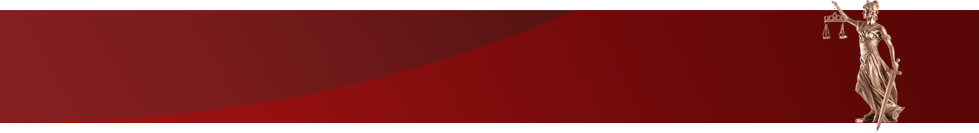  Curtea de Apel CahulNotă informativăcu privire la activitatea Curții de Apel Cahul pe parcursul3 luni a anului 2019Conform planului de activitate la Curtea de Apel Cahul a fost organizată analiza activității privind rezultatele efectuării justiției pe cauzele penale, civile și contravenționale pe perioada 3 luni a anului 2019.Nota informativă dată cuprinde analiza datelor statistice cu privire la examinarea cauzelor penale, civile, economice, în baza Legii contenciosului administrativ, în ordine de apel și recurs, examinarea recursurilor privind eliberarea sau refuzul de a elibera  mandatul de arest, precum și prelungirea termenului de ținere sub arest, examinarea în ordine de recurs ordinar și recurs extraordinar a materialelor contravenționale.La întocmirea raportului de activitate a Curții de Apel Cahul și a instanțelor din raza de activitate pentru 3 luni 2019 au fost implementate instrumente recomandate de Comisia Europeană pentru Eficiența Justiției ce țin de indicatorii de performanță referitor la rata de variație a stocului de cauze pendinte, durata estimativă de lichidare a stocului de cauze pendinte, durata lichidării stocului de cauze pendinte, rata eficacității, structura cauzelor pendinte pe rolul instanței, rata deciziilor modificate sau anulate de instanța de apel/recurs. Rapoartele întocmite au fost expediate în prealabil  judecătoriilor din circumscripție pentru a lua cunoștință.Activitatea Colegiilor la înfăptuirea justițieiÎn perioada 3 luni 2019 la Curtea de Apel Cahul s-au aflat în procedură în total 641 cauze,cu 102 cauze mai puțin ca în aceeași perioadă a anului 2018.Din numărul total de cauze aflate în procedură - 225 cauze sunt cele pendinte la începutul perioadei raportate și 416 cauze  noi înregistrate. 	Din totalul cauzelor aflate în procedură au fost  soluționate – 337 cauze, din care fără soluționare în fond 17cauze, strămutate la CSJ - 4 cauze.Numărul cauzelor pendinte la sfârșitul perioadei raportate constituie 304 cauze.Rata de variație a stocului de cauze pendinte (raportul dintre cauzele soluționate în perioada raportată și cele noi înregistrate în perioada raportată, exprimat în procente)  constituie 81,01 %. Comparativ cu anul 2018 acest indice procentual s-a micșorat cu 31,65%.Durata lichidării stocului de cauze pendinte (numărul cauzelor nesoluționate la sfârșitul perioadei raportate împărțit la numărul cauzelor soluționate în aceeași perioadă și înmulțit la numărul de zile a perioadei raportate, exprimat în zile) constituie 81 de zile. Comparativ observăm că durata medie a procedurilor/ timpul necesar pentru soluționarea cauzelor s-a majorat de la 57 zile în anul 2018 la 81 zile în anul 2019.Numărul de cauze examinate de un judecător. La Curtea de Apel Cahul în perioada 3 luni a anului 2019 un judecător în mediu a examinat  37,4 cauze. Comparativ în anul 2019 numărul de cauze examinate de un judecător este cu 28 cauze mai puțin față de anul 2018.Analiza activității comparative în diagramăExaminarea cauzelor penale de către Curtea de Apel CahulPe parcursul perioadei 3 luni a anului 2019 spre examinare la Curtea de Apel Cahul s-au aflat în procedură 351 cauze penale (cu 32 cauze mai mult ca în aceeași perioadă 3 luni a anului 2018), din care  113 cauze nesoluționate la începutul perioadei raportate și 238 cauze penale parvenite noi, dintre care: penale în apel cu indicele 1a -173, penale în recurs cu indicele 1r -21,aplicarea măsurilor de constrângere/ mandate la arest 14r-16r – 43, punerea în executare a hotărârilor judecătorești /prezentări cu indicele 21r – 47,materiale privind strămutarea cu indicele 24 r -0,plîngeri î/a acț. OUP cu indicele 10r – 27, materiale privind acț. de UP efectuate cu autorizarea judecătorului de instrucție cu indicele 11r-13r, 19r  –40, În perioada raportată au fost soluționate cauze penale 188 din care fără soluționare în fond 1cauză, strămutate la Curții Supremă de Justiție - 1 cauză.Cauze penale nesoluționate la sfârșitul perioadei raportate 163 cauze.Rata de variație a stocului de cauze pendinte penale (raportul dintre cauzele soluționate în perioada raportată și cele noi înregistrate în perioada raportată, exprimat în procente) constituie 78,99%. Comparativ cu anul 2018 acest indice procentual s-a micșorat cu 0,8%.Durata lichidării stocului de cauze pendinte penale (numărul cauzelor nesoluționate la sfârșitul perioadei raportate împărțit la numărul cauzelor soluționate în aceeași perioadă și înmulțit la numărul de zile a perioadei raportate, exprimat în zile) constituie 78 de zile. Comparativ observăm că durata medie a procedurilor s-a micșorat de la 79 zile în anul 2018 la 78 zile în anul 2019.Numărul de cauze examinate de un judecător în mediu 21 cauze. Comparativ numărul de cauze examinate de un judecător în anul 2019 s-a majorat cu 7 cauze față de anul 2018.Analiza activității comparative în diagramăExaminarea cauzelor penale în ordine de apel(1a)Conform art.400 CPP al R. Moldova sentințele pronunțate de judecătoriile de fond pot fi atacate cu apel în Curtea de Apel.Pe parcursul perioadei 3 luni a anului 2019 spre examinare la Curtea de Apel Cahul s-au aflat în procedură 173 cauze penale în ordine de apel (cu 20 cauze mai mult ca în aceeași perioadă 3 luni a anului 2018), din care  89 cauze nesoluționate la începutul perioadei raportate și 84 cauze penale parvenite noi. În perioada raportată au fost examinate cauze penale 64, din care fără soluționare în fond 1 cauză, strămutate la Curtea Supremă de Justiție - 1cauză.Cauze nesoluționate la sfârșitul perioadei raportate 109 cauze.Rata de variație a stocului de cauze penale în ordine de apel, pendinte (raportul dintre cauzele soluționate în perioada raportată și cele noi înregistrate în perioada raportată, exprimat în procente)  constituie 76,19 %. Comparativ cu 3 luni a anului 2018 acest indice procentual s-a micșorat cu 9,32%.Durata lichidării stocului de cauze penale în ordine de apel pendinte  (numărul cauzelor nesoluționate la sfârșitul perioadei raportate împărțit la numărul cauzelor soluționate în aceeași perioadă și înmulțit la numărul de zile a perioadei raportate, exprimat în zile) constituie 153 zile. Comparativ observăm că durata medie a procedurilor s-a micșorat  de la 143 zile în anul 2018 la 153 zile în anul 2019.Numărul de cauze penale examinate de un judecător în mediu  constituie 7 cauze.Comparativ numărul de cauze examinate de un judecător în anul 2019 s-a micșorat cu 1 cauză față de anul 2018.Analiza activității comparative în diagramăDatele statistice pe cauzele penale în ordine de apel cu indicele (1a) parvenite spre examinare din judecătoriile din raza de activitate a Curții de Apel Cahul Datele statistice pe cauzele penale în ordine de apel parvenite spre examinare din judecătoriile din raza de activitate a Curții de Apel Cahul, în perioada 3 luni a anului 2019 sunt următoarele:Judecătoria Cahul –examinate – 32 cauze (Nr. persoane - 40), cu 4 cauze mai mult ca în aceeași perioadă a anului 2018, din care : menținute fără modificări – 19 (59,38%), cu 7 cauze mai mult ca în aceeași perioadă a anului 2018.casate cu pronunțarea unei noi hotărâri – 13 (40,62%), cu 3 cauze mai puțin ca în aceeași perioadă a anului 2018.  Judecătoria Cahul cu sediul în or. Cantemir – examinate – 11 cauze (Nr. persoane - 12), cu 1 cauză mai puțin ca în aceeași perioadă a anului 2018, din care : menținute fără modificări – 5 (46,46%), cu 4 cauze mai puțin ca în aceeași perioadă a anului 2018,casate cu pronunțarea unei noi hotărâri – 6 (54,54 %) , cu 3 cauze mai mult ca în aceeași perioadă a anului 2018.Judecătoria Cahul cu sediul în or. Taraclia – examinate – 12 cauze (Nr. persoane - 15), cu 1 cauză mai mult ca în aceeași perioadă a anului 2018, din care:menținute fără modificări – 8 (66,67 %), cu 2 cauze mai puțin ca în aceeași perioadă a anului 2018,casate cu pronunțarea unei noi hotărâri – 4 (33,33 %), cu 3 cauze mai mult ca în aceeași perioadă a anului 2018.Judecătoria Comrat cu sediul Central – examinate – 2 cauze (Nr. persoane - 2 ), cu 1 cauză mai mult ca în aceeași perioadă a anului 2018, din care:menținute fără modificări – 1 (50%), cu 1 cauză mai mult ca în aceeași perioadă a anului 2018,casate cu pronunțarea unei noi hotărâri – 1 cauze (50%),  la fel ca în aceeași perioadă a anului 2018.Judecătoria Comrat cu sediul în or. Ceadâr-Lunga – examinate – 4 cauze (Nr. persoane - 5), cu 1 cauză mai puțin ca și în aceeași perioada  a anului 2018, din care : menținute fără modificări – 2 (50%), la fel ca în aceeași perioadă a anului 2018,casate cu pronunțarea unei noi hotărâri – 2 cauze (50%), cu 1 cauză mai puțin ca în aceeași perioadă a anului 2018. Judecătoria Cimișlia cu sediul Central – examinate – 1 cauză (Nr. persoane - 1), la fel ca în aceeași perioadă a anului 2018. menținute fără modificări – 1 cauză (100%), la fel ca în aceeași perioadă a anului 2018.  Examinarea materialelor și cauzelor penale în ordine de recurs (1r; 14r-16r; 21r; 10r; 11r;12r;19r)În perioada 3 luni a anului 2019 la Curtea de Apel Cahul s-au aflat în procedură 178 materiale și cauze penale în ordine de recurs din care:penale în ordine de  recurs cu indicele 1r -21aplicarea măsurilor de constrângere /mandate la arest 14 r-16 r – 43punerea în executare a hotărârilor judecătorești/prezentări cu indicele 21 r –47 materiale privind strămutarea cu indicele 24 r –0plângeri î/a acț. OUP cu indicele 10 r –27materiale privind acț. de UP efectuate cu autorizarea judecătorului de instrucție cu indicele 11r – 13r,  19 r  – 40 Din numărul cauzelor aflate în procedură 24 cauze sunt pendinte la începutul perioadei raportate și 154 cauze  noi înregistrate.	Din totalul cauzelor aflate în procedură au fost  soluționate – 124 cauze, din care fără soluționare în fond 0 cauze, strămutate la Curții Supremă de Justiție 0 cauze.Numărul cauzelor pendinte la sfârșitul perioadei raportate constituie 54  cauze.Rata de variație a stocului de materiale și cauze penale în ordine de recurs, pendinte (raportul dintre cauzele soluționate în perioada raportată și cele noi înregistrate în perioada raportată, exprimat în procente)  constituie 80,52%. Comparativ cu anul 2018 acest indice procentual s-a majorat cu 3,44 %.Durata lichidării stocului de materiale și cauze penale în ordine de recurs (numărul cauzelor nesoluționate la sfârșitul perioadei raportate împărțit la numărul cauzelor soluționate în aceeași perioadă și înmulțit la numărul de zile a perioadei raportate, exprimat în zile) constituie 39 zile. Comparativ observăm că durata medie a procedurilor s-a micșorat de la 45 zile în anul 2018 la 39 zile în anul 2019.Numărul de cauze penale examinate de un judecător în mediu  constituie 14 cauze. Comparativ numărul de materiale și cauze penale în ordine de recurs examinate de un judecător în anul 2019 s-a micșorat cu 2 cauze față de anul 2018.Analiza activității privind materialele și cauzele penale în ordine de recurs comparative în diagrameDatele statistice pe cauzele penale  parvenite spre examinare în ordine de recurs cu indicele    (1r; 14r-16r; 21r; 10r; 11r; 12r;19r) din judecătoriile din circumscripția Curții de Apel Cahul și alte instanțe	Datele statistice pe materiale și cauze penale în ordine de recurs parvenite spre examinare din judecătoriile din raza de activitate a Curții de Apel Cahul pentru perioada 3 luni a anului 2018 sunt următoarele:Judecătoria Cahul cu sediul Central – examinate – 104 cauze, cu 20 cauze mai mult ca și în aceeași perioada  a anului 2018, din care : menținute fără modificări – 70 cauze (67,31%), cu 1 cauză mai mult ca în aceeași perioadă a anului 2018.casate cu pronunțarea unei noi hotărâri – 34 cauze (32,69%), cu 19 cauze mai mult ca în aceeași perioadă a anului 2018.Judecătoria Cahul cu sediul or. Cantemir – examinate – 8 cauze, cu 3 cauze mai mult ca în aceeași perioada  a anului 2018, din care : menținute fără modificări – 6 cauze (75%), cu 5 cauze mai mult ca în aceeași perioadă a anului 2018,casate cu pronunțarea unei noi hotărâri – 2 cauze (25 %) , cu 2 cauze  mai puțin ca în aceeași perioadă a anului 2018.Judecătoria Cahul cu sediul or. Taraclia – examinate – 8 cauze, cu 7 cauze mai puțin ca în aceeași perioadă a anului 2018, din care:menținute fără modificări – 6 cauze (75 %), cu 6 cauze mai puțin ca în aceeași perioadă a anului 2018,casate cu pronunțarea unei noi hotărâri – 2 cauze (25 %), cu 1 cauză mai puțin ca în aceeași perioadă a anului 2018.Judecătoria Comrat cu sediul Central – examinate – 1 cauză, menținute fără modificări – 1 cauză (100 %), casate cu pronunțarea unei noi hotărâri –  0 cauze ( 0 %), Judecătoria Comrat cu sediul or. Ciadîr-Lunga – examinate – 1 cauză, din care:menținute fără modificări – 0 cauze (0 %), casate cu pronunțarea unei noi hotărâri – 1 cauză (100 %).Judecătoria Comrat cu sediul or. Vulcănești – examinate – 1 cauză, din care:menținute fără modificări – 0 cauze (0 %), casate cu pronunțarea unei noi hotărâri – 1 cauză (100 %).Judecătoria Chișinău cu sediul Ciocana– examinate – 1 cauză, menținute fără modificări – 0 cauze ,casate cu pronunțarea unei noi hotărâri –  1 cauză ( 100 %).Examinarea în ordine de recurs ordinar a materialelor contravenționale cu indicele (4r)Pe parcursul perioadei 3 luni a anului 2019 s-au aflat în procedură la Curtea de Apel Cahul 55 cauze și materiale contravenționale din care, 11 cauze și materiale pendinte la începutul perioadei și 44 cauze și materiale noi înregistrate.Din totalul cauzelor aflate în procedură au fost soluționate – 38 materiale contravenționale, din care fără soluționare în fond 0 cauze, strămutate la CSJ - 0 cauze.Numărul cauzelor pendinte la sfârșitul perioadei raportate constituie 17 cauze.Rata de variație a stocului de cauze și materiale contravenționale, pendinte (raportul dintre cauzele soluționate în perioada raportată și cele noi înregistrate în perioada raportată, exprimat în procente)  constituie 86,36%. Comparativ cu anul 2018 acest indice procentual s-a micșorat cu 10,36%.Durata lichidării stocului de cauze și materiale contravenționale (numărul cauzelor nesoluționate la sfârșitul perioadei raportate împărțit la numărul cauzelor soluționate în aceeași perioadă și înmulțit la numărul de zile a perioadei raportate, exprimat în zile) constituie 40 zile. Comparativ observăm că durata medie a procedurilor s-a micșorat de la 57 zile în anul 2018 la 40 zile în anul 2019.Numărul de cauze contravenționale examinate de un judecător în mediu constituie 4 cauze. Comparativ numărul de cauze și materiale contravenționale examinate de un judecător în anul 2019 s-a micșorat cu 1 cauză față de anul 2018.Analiza activității privind examinarea cauzelor și materialelor contravenționale comparative în diagramăDatele statistice pe cauzele și materiale contravenționale parvenite spre examinare în ordine de recurs cu indicele (4r) din judecătoriile din circumscripția Curții de Apel Cahul și alte instanțeDatele statistice pe cauzele și materiale contravenționale  parvenite spre examinare în ordine de recurs din judecătoriile din raza de activitate a Curții de Apel Cahul în perioada 3 luni a anului 2019 sunt următoarele:Judecătoria Cahul – examinate – 25 cauze (Nr. persoane - 25), cu 5 cauze mai puțin ca în aceeași perioadă a anului 2018.menținute fără modificări –9 cauze(36%), cu 3 cauze mai puțin ca în aceeași perioadă a anului 2018, casate – 16 cauze (64 %), cu 2 cauze mai puțin în aceeași perioadă a anului 2018.Judecătoria Cahul cu sediul în or. Cantemir – examinate – 5 cauze (Nr. persoane - 5), cu 4 cauze mai mult ca în aceeași perioadă a anului 2018,menținute fără modificări – 2 cauze (40 %) cu 2 cauze mai mult ca în aceeași perioadă a anului 2018, casate – 3 cauze (60 %), cu 2 cauze mai mult ca în aceeași perioadă a anului 2018. Judecătoria Cahul cu sediul în or. Taraclia – examinate – 6 cauze (Nr. persoane - 6 ), cu 3 cauze mai mult ca în aceeași perioadă a anului 2018,menținute fără modificări – 3 cauze (50 %), cu 1 cauză mai mult ca în aceeași perioadă a anului 2018,casate – 3 cauze (50%), cu 2 cauze mai mult ca în aceeași perioadă a anului 2018Judecătoria Comrat– examinate – 1 cauză (Nr. persoane - 1 ), cu 1 cauză mai mult ca în aceeași perioadă a anului 2018,menținute fără modificări – 0 cauze (0 %), casate – 1 cauză (100%), cu 1 cauză mai mult ca în aceeași perioadă a anului 2018,Judecătoria Comrat cu sediul în or. Ceadâr-Lunga – examinate – 1 cauză (Nr. persoane - 1 ), cu 1 cauză mai mult ca în aceeași perioadă a anului 2018,menținute fără modificări – 1 cauză (100 %), cu 1 cauză mai mult ca în aceeași perioadă a anului 2018,Examinarea cauzelor și materialelor civile, comerciale și contencios administrativ de către Curtea de Apel Cahul (2c, 2a,2ac,3a,2r,2rc,3r,2rh ,3rh ,24)Pe parcursul perioadei 3 luni a anului 2019 spre examinare la Curtea de Apel Cahul s-au aflat în procedură în total 235 cauze și materiale civile, comerciale și contencios administrativ dintre care: civile comerciale în I instanţă indicele 2c – 0 civile în ordine de apel cu indicele 2a – 107civile comerciale în ordine de apel cu indicele 2ac – 19 civile de contencios administrativ în ordine de apel cu indicele 3a - 35  civile în ordine de recurs cu indicele 2r -48civile comerciale  în ordine de recurs cu indicele 2rc – 20 civile de contencios administrativ în ordine de recurs cu indicele 3r - 4  revizuirea hotărârilor pe cauze civile cu indicele 2rh – 2revizuirea Hotărârilor pe cauze de contencios administrativ 3rh – 0conflict de competență cu indicele 24r – 0Din numărul cauzelor și materialelor civile și comerciale aflate în procedură în perioada raportată 101 cauze sunt pendinte la începutul perioadei raportate și 134 cauze  noi înregistrate.Din totalul cauzelor aflate în procedură au fost soluționate – 111 cauze, din care fără soluționare în fond 16 cauze, strămutate la CSJ -3 cauze.Numărul cauzelor pendinte la sfârșitul perioadei raportate constituie 124 cauze.Rata de variație a stocului de cauze și materiale civile, comerciale și contencios administrativ pendinte (raportul dintre cauzele soluționate în perioada raportată și cele noi înregistrate în perioada raportată, exprimat în procente)  constituie 82,84%. Comparativ cu anul 2018 acest indice procentual s-a majorat cu 92,87%.Durata lichidării stocului de cauze și materiale civile și comerciale (numărul cauzelor nesoluționate la sfârșitul perioadei raportate împărțit la numărul cauzelor soluționate în aceeași perioadă și înmulțit la numărul de zile a perioadei raportate, exprimat în zile) constituie 101 zile. Comparativ observăm că durata medie a procedurilor s-a majorat de la 42 zile în anul 2018 la 101 zile în anul 2019.Numărul de cauze civile examinate de un judecător în mediu constituie 12 cauze. Comparativ numărul de cauze și materiale civile, comerciale și contencios administrativ examinate de un judecător în anul 2019 s-a micșorat cu 23 cauze față de anul 2018.Analiza activității instanței privind examinarea cauzelor și materialelor civile, comerciale și contencios administrativ comparative în diagramăExaminarea cauzelor civile de către Curtea de Apel Cahul( 2a, 2r, 2rh, 24r )Pe parcursul 3 luni a anului 2019 la Curtea de Apel Cahul s-au aflat în procedură în total 157 cauze civile, dintre care:civile în ordine de apel cu indicele 2a – 107civile în ordine de recurs cu indicele 2r -48revizuirea hotărârilor pe cauze civile cu indicele 2rh – 2cauze civile privind conflict de competență 24r – 0 70 cauze pendinte la începutul perioadei raportate, 87 cauze noi înregistrate.Din totalul cauzelor aflate în procedură au fost  soluționate - 77 cauze, din care fără soluționare în fond 60 cauze, strămutate la CSJ - 4 cauze. Restanța la sfârșitul perioadei raportate constituie – 80 cauze.Rata de variație a stocului cauzelor civile, pendinte (raportul dintre cauzele soluționate în perioada raportată și cele noi înregistrate în perioada raportată, exprimat în procente)  constituie 88,51%. Comparativ cu anul 2018 acest indice procentual s-a micșorat cu 25,93%.Durata lichidării stocului cauzelor civile (numărul cauzelor nesoluționate la sfârșitul perioadei raportate împărțit la numărul cauzelor soluționate în aceeași perioadă și înmulțit la numărul de zile a perioadei raportate, exprimat în zile) constituie 94 zile. Comparativ observăm că durata medie a procedurilor s-a majorat de la 87 zile în anul 2018 la 94 zile în anul 2019.Numărul de cauze civile examinate de un judecător în mediu constituie 9 cauze.Numărul de cauze civile examinate de un judecător în anul 2019 s-a micșorat cu 6 cauze față de anul 2018. Analiza activității instanței privind examinarea cauzelor civile comparative în diagramăDatele statistice pe cauze civile examinate în ordine de apel cu indicele (2a, 2r, 2rh, 24r) parvenite de la judecătoriile din raza de activitate a Curții de Apel CahulJudecătoria Cahul sediul Central – examinate – 49 cauze, cu  3 cauze mai puțin ca în aceeași perioadă a anului 2018,menținute fără modificări – 22 cauze (44,90%), cu  5 cauze mai puțin ca în aceeași perioadă a anului 2018,casate –  27 cauze (55,10 %), cu 3 cauze mai mult ca în aceeași perioadă a anului 2018,modificate – 0 cauze (0 %), cu 1 cauză mai puțin ca în aceeași perioadă a anului 2018,Judecătoria Cahul cu sediul în or. Cantemir – examinate – 6 cauze, cu 6 cauze mai puțin ca în aceeași perioadă a anului 2018,menținute fără modificări – 2 cauze (33,33%), cu 3 cauze mai puțin ca în aceeași perioadă a anului 2018,casate – 4 cauze (66,67 %), cu 2 cauze mai puțin ca în aceeași perioadă a anului 2018,modificate – 0 cauze (0 %), cu 1 cauză mai puțin ca în aceeași perioadă a anului 2018Judecătoria Cahul cu sediul în or. Taraclia – examinate – 6 cauze, cu 5 cauze mai puțin ca în aceeași perioadă a anului 2018,menținute fără modificări – 2 cauze (33,33%), cu 4 cauză mai puțin ca în aceeași perioadă a anului 2018,casate – 4 cauze (66,67 %), cu 1 cauză mai puțin ca în aceeași perioadă a anului 2018,Judecătoria Cimișlia cu sediul Central– examinate – 1 cauză, cu 2 cauze mai puțin ca în aceeași perioadă a anului 2018,menținute fără modificări – 0 cauză (0 %), cu 1 cauză mai puțin ca în aceeași perioadă a anului 2018,casate –  1 cauză (100 %), cu 1 cauză mai puțin  ca în aceeași perioadă a anului 2018,Judecătoria Comrat cu sediul în or. Ceadâr-Lunga– examinate – 1 cauză, la fel ca în aceeași perioadă a anului 2018,menținute fără modificări – 0 cauză (0%), cu 1 cauză mai puțin ca în aceeași perioadă a anului 2018,casate – 1 cauză (100%), cu 1 cauză mai mult ca în aceeași perioadă a anului 2018,Judecătoria Comrat cu sediul în or. Vulcănești– examinate  1 cauză,-  menținute fără modificări – 0 cauze (0%), casate – 1 cauză  (100%), Judecătoria Chișinău cu sediul Central– examinate – 1 cauză, la fel ca în aceeași perioadă a anului 2018,menținute fără modificări –1 cauză (100 %), cu 1 cauză mai mult ca în aceeași perioadă a anului 2018,casate – 0 cauze (0 %), cu 1 cauză mai puțin ca în aceeași perioadă a anului 2018,Curtea de Apel Cahul– examinate – 1 cauză, menținute fără modificări – 0 cauze (0 %), casate – 1 cauză (100 %),Examinarea cauzelor comerciale de către Curtea de Apel Cahul(2ac, 2rc)Pe parcursul perioadei 3 luni a anului 2019 spre examinare la Curtea de Apel Cahul s-au aflat în procedură în total 39 cauze comerciale dintre care:  cauze comerciale cu indicele 2ac – 19cauze comerciale cu indicele 2rc – 20Din numărul cauzelor comerciale aflate în procedură în perioada raportată 16 cauze sunt pendinte la începutul perioadei raportate și 23 cauze  noi înregistrate.Din totalul cauzelor aflate în procedură au fost  soluționate – 22 cauze, din care fără soluționare în fond 2 cauze, strămutate la CSJ - 1 cauză.Numărul cauzelor pendinte la sfârșitul perioadei raportate constituie 17 cauze.Rata de variație a stocului cauzelor comerciale, pendinte (raportul dintre cauzele soluționate în perioada raportată și cele noi înregistrate în perioada raportată, exprimat în procente)  constituie 95,65% Comparativ cu anul 2018 acest indice procentual s-a micșorat cu 24,35%.Durata lichidării stocului cauzelor comerciale (numărul cauzelor nesoluționate la sfârșitul perioadei raportate împărțit la numărul cauzelor soluționate în aceeași perioadă și înmulțit la numărul de zile a perioadei raportate, exprimat în zile) constituie 70 zile. Comparativ observăm că durata medie a procedurilor s-a micșorat de la 128 zile în anul 2018 la 70 zile în anul 2019. Numărul de cauze comerciale examinate de un judecător în mediu constituie 2 cauze. Numărul de cauze civile examinate de un judecător în anul 2019 s-a majorat cu 1 cauză față de anul 2018. Analiza activității instanței privind examinarea cauzelor comerciale comparative în diagramă Datele statistice pe cauze comerciale cu indicele (2ac, 2rc) parvenite de la judecătoriile din raza de activitate a Curții de Apel CahulJudecătoria Cahul sediul Central – examinate – 13 cauze, cu  10 cauze mai mult ca în aceeași perioadă a anului 2018,menținute fără modificări – 6 cauze (46,15%), cu  5 cauze mai mult ca în aceeași perioadă a anului 2018,casate –  7 cauze (53,85 %), cu 5 cauze mai mult ca în aceeași perioadă a anului 2018,Judecătoria Cahul cu sediul în or. Taraclia – examinate – 2 cauze, cu 1 cauză mai mult ca în aceeași perioadă a anului 2018,menținute fără modificări – 0 cauze (0%), cu 1 cauză mai puțin ca în aceeași perioadă a anului 2018,casate – 2 cauze (100 %), cu 2 cauze mai mult ca în aceeași perioadă a anului 2018,Judecătoria Comrat sediul Central– examinate – 1 cauză, cu 1 cauză mai mult ca în aceeași perioadă a anului 2018,menținute fără modificări – 0 cauze (0%), casate – 1 cauză (100%), cu 1 cauză mai mult ca în aceeași perioadă a anului 2018,  Examinarea cauzelor civile de contencios administrativ de către Curtea de Apel Cahul (3a,3r,3rh)Pe parcursul perioadei 3 luni a anului 2019 spre examinare la Curtea de Apel Cahul s-au aflat în procedură în total 39 cauze de contencios administrativ dintre care: cauze de contencios administrativ în ordine de apel 3a –35cauze de contencios administrativ în ordine de recurs 3r - 4revizuirea hotărârilor în contencios administrativ - 0Din numărul cauzelor de contencios administrativ aflate în procedură în perioada raportată 15 cauze sunt pendinte la începutul perioadei raportate și 24 cauze  noi înregistrate.Din totalul cauzelor aflate în procedură au fost  soluționate – 12 cauze, din care fără soluționare în fond 1 cauză, strămutate la CSJ - 1 cauză.Numărul cauzelor pendinte la sfârșitul perioadei raportate constituie 27 cauze.Rata de variație a stocului a cauzelor de contencios administrativ (raportul dintre cauzele soluționate în perioada raportată și cele noi înregistrate în perioada raportată, exprimat în procente) constituie 50,00 %. Comparativ cu anul 2018 acest indice procentual s-a micșorat cu 65,38%.Durata lichidării stocului de cauze de contencios administrativ (numărul cauzelor nesoluționate la sfârșitul perioadei raportate împărțit la numărul cauzelor soluționate în aceeași perioadă și înmulțit la numărul de zile a perioadei raportate, exprimat în zile) constituie 203 zile. Comparativ observăm că durata medie a procedurilor s-a majorat de la 57 zile în anul 2018 la 203 zile în anul 2019.Numărul de cauze de contencios administrativ examinate de un judecător în mediu constituie 1,33 cauze. Comparativ numărul de cauze în contencios administrativ examinate de un judecător la categoria dată de cauze s-a micșorat cu 3 cauze față de anul 2018.Analiza activității instanței privind examinarea cauzelor în contencios administrativ comparative în diagramă Datele statistice pe cauze de contencios administrativ indicele ( 3a, 3r, 3rh) parvenite de la judecătoriile din raza de activitate a Curții de Apel CahulJudecătoria Cahul – examinate – 8 cauze, cu 12 cauze mai puțin ca în aceeași perioadă a anului 2018,menținute fără modificări – 7 cauze (87,50%), cu 6 cauze mai puțin ca în aceeași perioadă a anului 2018,casate –  1 cauze (12,50%), cu 6 cauze mai puțin ca în aceeași perioadă a anului 2018,Judecătoria Cahul cu sediul în or. Cantemir – examinate – 1 cauză, la fel ca în aceeași perioadă a anului 2018,menținute fără modificări – 0 cauze (0%), cu 1 cauză mai mult ca în aceeași perioadă a anului 2018,casate – 1 cauză (100 %), cu 1 cauză mai puțin ca în aceeași perioadă a anului 2018,Judecătoria Cimișlia cu sediul Central– examinate – 1 cauză, cu 1 cauză mai mult ca în aceeași perioadă a anului 2018,menținute fără modificări – 0 cauze (0 %), casate –  1 cauză (100 %), cu 1 cauză mai mult ca în aceeași perioadă a anului 2018,Instanțe JudecătoreștiRepartizateExaminateRată de examinare  %ContestateRată, contestate din examinate %CasateRată, casate din cele contestate %MenținuteRată, menținute din cele contestate %Jud. Cahul sediul Central3809424,74%3234,04%1340,63%1959,38%Jud. Cahul cu sediul în or. Cantemir1933819,69%1128,95%654,55%545,45%Jud. Cahul cu sediul în or. Taraclia1254132,80%1229,27%433,33%866,67%TOTAL cauze în Instanțe Judecătorești69817324,79%5531,79%2341,82%3258,18%Instanțe JudecătoreștiRepartizateExaminateRată de examinare  %ContestateRată, contestate din examinate %CasateRată, casate din cele contestate %MenținuteRată, menținute din cele contestate %Jud. Cahul sediul Central53243982,52%10423,69%3432,69%7067,31%Jud. Cahul cu sediul în or. Cantemir00#ДЕЛ/0!8#ДЕЛ/0!225,00%675,00%Jud. Cahul cu sediul în or. Taraclia2125525,94%814,55%112,50%787,50%TOTAL cauze în Instanțe Judecătorești74449466,40%12024,29%3730,83%8369,17%Instanțe JudecătoreștiRepartizateExaminateRată de examinare  %ContestateRată, contestate din examinate %CasateRată, casate din cele contestate %MenținuteRată, menținute din cele contestate %ModificateRată, modificate din cele contestate %Jud. Cahul sediul Central58729349,91%258,53%1664,00%936,00%00,00%Jud. Cahul cu sediul în or. Cantemir1236149,59%58,20%360,00%240,00%00,00%Jud. Cahul cu sediul în or. Taraclia876777,01%68,96%350,00%4350,00%00,00%TOTAL cauze în Instanțe Judecătorești79742152,82%368,55%2261,11%1438,89%00,00%Instanțe JudecătoreștiRepartizateExaminateRată de examinare  %ContestateRată, contestate din examinate %CasateRată, casate din cele contestate %MenținuteRată, menținute din cele contestate %ModificateRată, modificate din cele contestate %Jud. Cahul sediul Central134470352,31%496,97%2755,10%2244,90%00,00%Jud. Cahul cu sediul în or. Cantemir24811747,18%65,13%466,67%233,33%00,00%Jud. Cahul cu sediul în or. Taraclia23712653,16%64,76%466,67%233,33%00,00%TOTAL cauze în Instanțe Judecătorești182994651,72%616,45%3557,38%2642,62%00,00%Instanțe JudecătoreștiRepartizateExaminateRată de examinare  %ContestateRată, contestate din examinate %CasateRată, casate din cele contestate %MenținuteRată, menținute din cele contestate %ModificateRată, modificate din cele contestate %Jud. Cahul sediul Central2402177073,69%1326,53%753,85%646,15%00,00%Jud. Cahul cu sediul în or. Cantemir113674565,58%00,00%0#ДЕЛ/0!0#ДЕЛ/0!0#ДЕЛ/0!Jud. Cahul cu sediul în or. Taraclia57843174,57%228,57%2100,00%00,00%00,00%TOTAL cauze în Instanțe Judecătorești4116294671,57%150,51%960,00%640,00%00,00%Instanțe JudecătoreștiRepartizateExaminateRată de examinare  %ContestateRată, contestate din examinate %CasateRată, casate din cele contestate %MenținuteRată, menținute din cele contestate %ModificateRată, modificate din cele contestate %Jud. Cahul sediul Central883135,23%825,81%112,50%787,50%00,00%Jud. Cahul cu sediul în or. Cantemir17211,76%150,00%1100,00%00,00%00,00%Jud. Cahul cu sediul în or. Taraclia14428,57%00,00%0#ДЕЛ/0!0#ДЕЛ/0!0#ДЕЛ/0!TOTAL cauze în Instanțe Judecătorești1193731,09%924,32%00,00%00,00%00,00%